Можно. Нельзя. Надо!	13 декабря 2019 года  по годовому плану работы Ресурсного Центра школы-интерната по оказанию консультативно-методической помощи педагогическим работникам и родителям, воспитывающим детей с ограниченными возможностями здоровья,  была проведена встреча с родителями. 	...Вы и ваш ребёнок. Можно ли считать, что ваши отношения с ним основаны на разумной требовательности, которая не подавляет, а направляет, не отстаёт от развития ребёнка, а зовет вверх? 	Присмотритесь, как растёт ваш сын или дочь, и одновременно обратите взгляд на себя, как на воспитателя собственных детей.	Когда вы идёте на уступки ребёнку? 	Как часто он отказывается выполнять ваши распоряжения? 	Усвоил он лишь удобное и приятное для себя понятие «можно» или и другие, требующие от него волевого напряжения - «нельзя» и «надо»?	Этим  вопросам  был посвящен лекторий.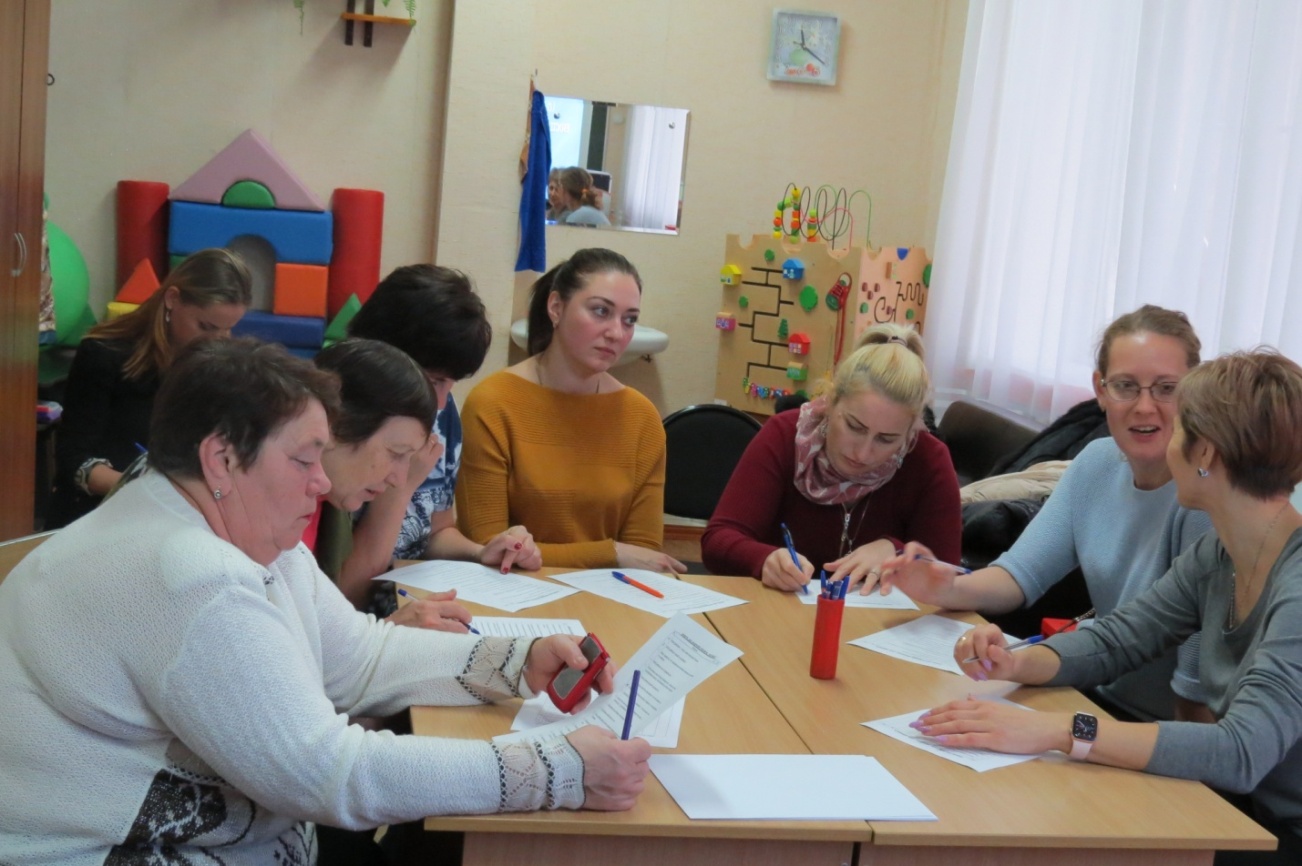 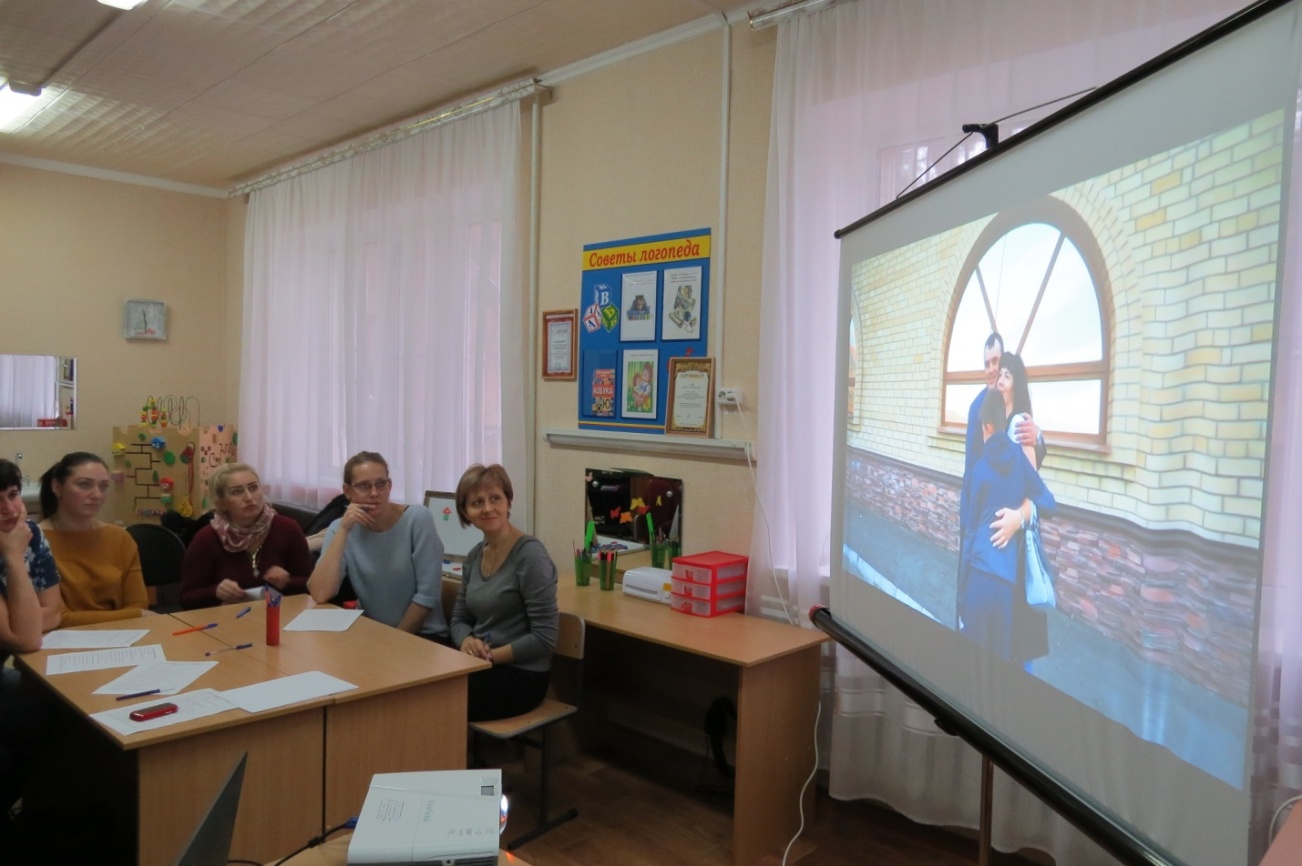 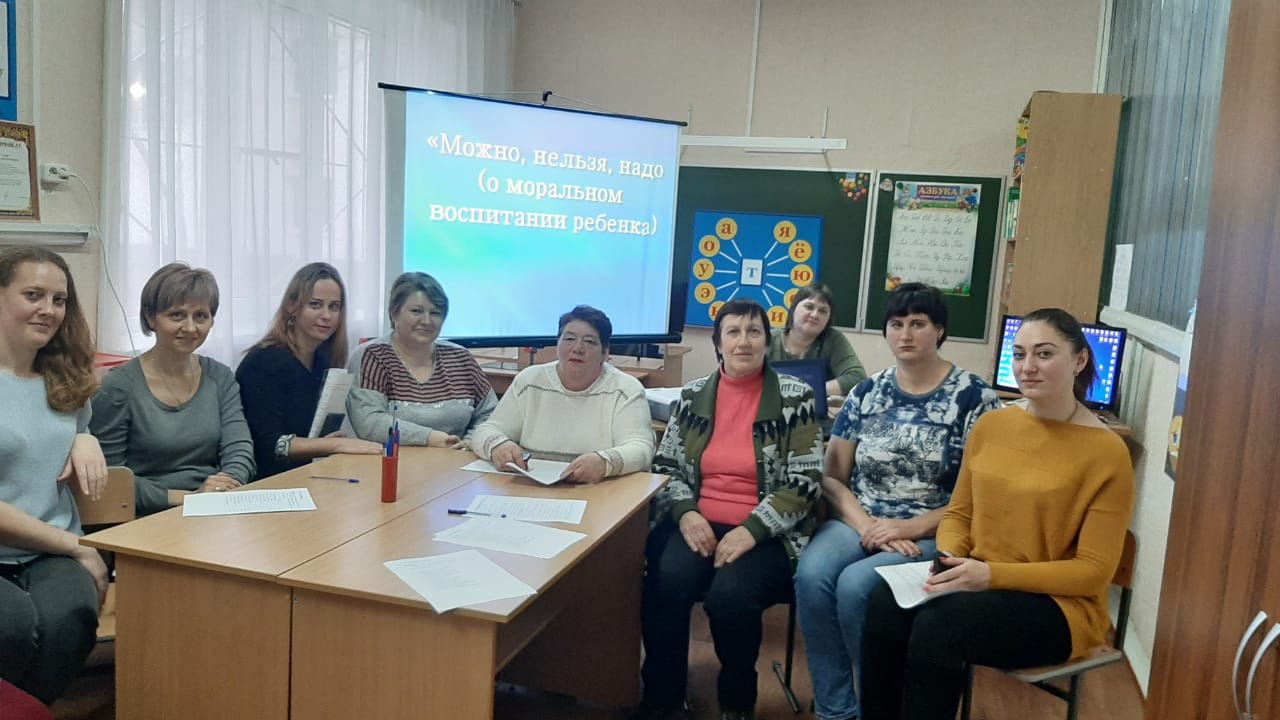 	В процессе делового разговора педагоги и родители пришли к единому мнению: «можно», «нельзя», «надо» - это три первоначальных нравственных понятия, которые ребёнок должен усвоить очень рано. Ведь на них опираются родительские требования. И разумная, справедливая, обоснованная и в меру взыскательная требовательность развивает ребёнка нравственно. 	Требовать, уважая, - именно этот принцип должен быть в основе отношений между взрослым и ребенком. Только тогда у ребёнка не возникает сопротивления воспитательным воздействиям, а у взрослого - растерянности  в выборе подхода к нему. 